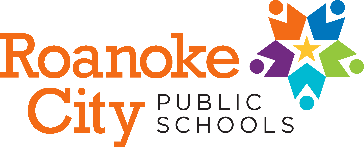 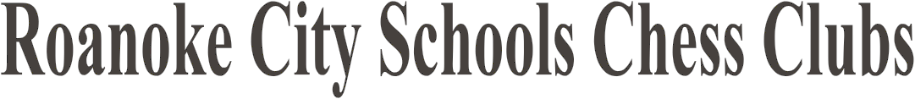 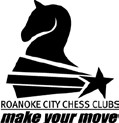 2024 Southwest Virginia ChampionshipsFallon Park ElementaryApril 20, 2024PrizesOpen	Top 5 Individual and Top 3 Team (USCF Membership Required) K—8	Top 10 Individual and Top 3 Teams (USCF Membership Required) K—5	Top 10 Individual and Top 5 Teams (USCF Membership Required) Beginners	Ribbons for all (No Membership Required). 	Beginners section is for K—5 only. (Can only play in beginners twice)Format:	Four or Five Round Swiss System (depends on number of entries) Teams:	 Score is based on the top 4 individuals. You must have at least 2 players to make a teamTime Controls: Rounds 1—3 Game 45; Round 4 Game 60Round Times:    Round 1 at 10:00 am and ASAP thereafter. There will be a 30-minute lunch break after round one.USCF Memberships:  Youth (18 and under) $20; Young Adult (19 - 23) $27 and Regular Adult $45.  This price includes on-line access to Chess Life Magazine and the right to earn a USCF rating. (Prices subject to change) It’s much easier for us if you purchase memberships at the tournament so that we have a record to prevent problems.Note:	Concessions and skittles area are available, however, NO OUTSIDE FOOD OR BEVERAGES WILL BE ALLOWED IN THE SKITTLES AREA!! PER STATE LAW, THERE CAN BE NO TOBACCO USE OR VAPING ON SCHOOL PROPERTY INCLUDING PARKING LOTS!!!!!!Chess supplies will be available for sale!Registration Information:Entry Fee: $10.00. Make checks payable to Roanoke City Schools.  All advance registrations with payment (by check or money order only).Must be received by April 12, 2024. Mail to Roanoke City Public Schools c/o Gloria Scott 40 Douglass Ave NW Roanoke, VA 24012        Otherwise, the entry fee will be $20.00 at the door.On-site registration (8—9 AM) $20.00.  REGISTRATIONS RECEIVED AFTER 9 AM MAY BE ENTERED INTO THE 2ND ROUND!!!NAME– Last 	 First 	 MI 	ADDRESS 	CITY 	 STATE 	 ZIP CODE 	_PHONE (	) 	 BIRTH DATE 	/ 	/ 	 GRADE 	SCHOOL_____________________________________PLAYING IN SECTION (Circle one)	Beginners	K—5	K—8	Open	Bye Rounds 	USCF MEMERSHIP NUMBER (OR NEW) 	EXPIRATION DATE 	/ 	/ 	Directions to Fallon Park Elementary SchoolFrom the North:  Take Exit 6 off of I-581.  Turn left at the light and proceed through the next 3 traffic lights.  After the 3rd light take the second left onto 19th Street.  Fallon Park is on top of the hill on the right.From the South:  Take Exit 6 off of I-581.  Turn right at the light and proceed through the next 2 traffic lights.  After the 2nd light take the second left onto 19th Street.  Fallon Park is on top of the hill on the right.Please contact for more information: Zachary Hamilton at zhamilton@rcps.info or 540-853-2781Visit our WEB site at: https://www.rcps.info/Page/166 